Awakening the Visionary Within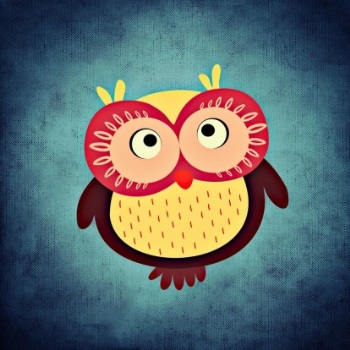 Leadership Programme The Seven Steps to Creating a Successful & Profitable Business Programme – Starts 12/5/19A leadership group coaching programme aimed at anyone thinking about having a business as well as established business owners who need more direction, focus and accountability.  This programme is especially suited to coaches, trainers, health and wellbeing practitioners and consultants who need to package up, sell their wisdom and who have a desire to become a visionary leader and make a difference to the world through their business.  It has been designed for soletraders and entrepreneurs to teach them how to lead their business which may or may not include having staff in the future.  It is designed to give clarity of life purpose, knowledge, support and accountability.  If you are feeling a bit stuck, it is ideal for you to become ‘unstuck’ again!8 modules - 1 day per month for 8 months (10-5pm) on 2nd Sunday of the month plus a 3 hour 1-1 session with Liz Almond, The Mindset Shifter plus a 2 hour spiritual analysis of your past, to uncover how past issues in your life are affecting your business and personal life success right now.Investment – 	£1200 (or payment plan of £600 plus 6 payments of £100 per month) £1500 for 3 additional hourly coaching calls after the course to keep you on track (or payment plan of £600 plus 9 payments of £100 per month)Location – 	The Haybarn, The George Inn, Lower Street, Leeds, Maidstone, KentStarting - 	Group programme starts TBC (1st (TBC) of the month) Individual 3 hour 1 - 1 sessions with Liz Almond will take place prior to course starting (where possible).Before you throw any more money at advertising, marketing, your website or other promotional stuff, it is time to look at yourself! By investing in your personal development, you can learn from a very wise award winning, author, mentor and coach and save yourself a lot of heart ache.  You can waste money very easily in business and it is time to change some of your habits and strategies at home and in your business, so that you can have the life and business that you desire.  Are you feeling overwhelmed by having so much to do?Can you see that everyone around you is doing much better than you?Are you anxious about how to make a profit from your business?Do you feel a bit confused about what to do first in your business?You have a great idea for a business but you don’t know where to start with itYou lack confidence in your abilities and need support and a sounding blockYou are sabotaging your success and you need someone to keep you accountableYou have no idea how to network, how to do a pitch or how to get clientsEverything just seems much harder than you thought it was going to be and you are becoming disheartened and you are ready to give upYou are procrastinating badly and are finding it difficult to confess to anyone how hard it actually is having a businessYou know you aren’t charging enough for what you are doing but you don’t know how to change your pricing and how you feel about charging moreYou have no business plan in place or you have one but you never look at itThen this group coaching programme is for you.  You will become accountable to the rest of the group and will help each other succeed.  By learning from others and helping one other, your life and business will change.  Additional 1-1 coaching/therapy is also available as required as some issues will be specific to a person and need bespoke support to be given.  Each participant will receive an analysis of their spiritual path so far to uncover any blocks about health, wealth and happiness as well as a 3 hour 1-1 session with Liz Almond to start shifting potential issues.  What is included in the programmeEight coaching days over 8 months (10-5pm) supported by an award winning spiritual teacher, coach, mentor, and therapist.A secret Facebook group for support, guidance and mentoring supportWorkbooks for each topicA few surprises along the way including meditation, thinking outside of the box, visualisation, affirmations, using therapy techniques to clear mindset blocks3 hour 1-1 session with Liz Almond, a multi award winning coach, therapist and mentorAn analysis of your spiritual path to uncover issues which are affecting the success and profitability of your business such as trust issues, money mindset blocks, sabotaging behaviours including procrastination as well as tackling long term health issues.  The outcomes of attending this eight month group coaching programme, you will:Gain clarity on your life purpose and spiritual mission Create a realistic vision for your business and learn how to monetise your wisdom and create passive incomeUncover hidden blocks towards your success and money and identify training needsBuild trusted networking friendships and gain contacts which can turn into referral sourcesCreate a one page business plan which is linked to your personal vision and the vision board you have created, so that you are more focused and have directionFeel more confident around numbers in your business and identify money blocks in your businessStop sabotaging your success as you have learnt to be accountable to others as well as yourselfIdentify sabotaging habits and understand how to change them to feel more empowered and to easily practise what you preachDesign your customer journey by offering the right products and services and improving your pricing strategyFeel in flow with your business and guided to make the right decisions for your business and personal lifeIncrease your profitability as you will be charging correctly your true worthProgramme3 hour 1-1 coaching session and spiritual analysis will take place prior to the start of the programme (where possible)Day 1	Discovering the true value hidden behind your business and uncovering your vision and your purposeDay 2	Identifying your ideal clients, micro niche and learning how to 'attract' clients easilyDay 3	Making business planning sexy and fun and in line with your vision and financial goals Day 4	Being honest about money blocks and how to manage money and numbers in your business Day 5	Asking for help, creating your network strategically to gain more referrals and to create joint venture and collaboration opportunitiesDay 6	Becoming visible in your business and leading as the Key Person of Influence - Being Seen is key to getting the most opportunitiesDay 7	Making money is all about relaxing, doing what you love, looking after your health and following your true path. How focussed are you about your health?  Practising what you preach and changing your habits to work from an abundant & positive mindset. Learn how to be energised and empowered.Day 8	A review of all the successes and planning for the future.  Setting Key Performance Indicators for the future success of your business.Dates: The dates of the course are:  12th May, 9th June, 14th July, 8th Sept, 13th Oct, 10th Nov, 8th Dec, 12th Jan(No training in August)For more information or to book a free discovery call to discuss in more detail about my programme, just email liz@insightfulminds.co.uk or ring me on 07815 904848.   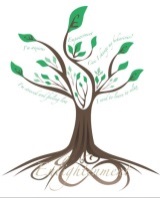 “Feel empowered, confident and happy with moving your business forward quickly and in the right way, with support in building step by step a sustainable and profitable business.” 